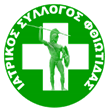                                                         ΔΙΑΔΙΚΤΥΑΚΗ  ΕΠΙΣΤΗΜΟΝΙΚΗ  ΕΚΔΗΛΩΣΗSARS – COV-2TEΛΕΥΤΑΙΑ ΕΠΙΔΗΜΙΟΛΟΓΙΚΑ ΔΕΔΟΜΕΝΑ – ΕΜΒΟΛΙΑΣΜΟΣ & ΨΥΧΟΚΟΙΝΩΝΙΚΕΣ ΕΠΙΠΤΩΣΕΙΣ	        ΕΠΙΣΤΗΜΟΝΙΚΟ ΠΡΟΓΡΑΜΜΑ  19:00 – 19:15   :     Χαιρετισμοί Επισήμων19:15 – 20:30   :   - Είναι απαραίτητος ο φόβος ενός τρίτου κύματος της πανδημίας το 2021?                                  Νεότερα Επιδημιολογικά Δεδομένα.                                   Χαράλαμπος Κερασιώτης ( Πνευμονολόγος – φυματιολόγος )Εμβόλιο κατά της COVID-19 – Aσφάλεια & Αποτελεσματικότητα του νέου Εμβολίου.Αθανάσιος Σκουτέλης ( Παθολόγος – Λοιμωξιολόγος   Διευθυντής Β' Παθολογικής -  Λοιμωξιολογικής Κλινικής ΥΓΕΙΑ ΑΘΗΝΩΝ)Σκέψεις γύρω από την Πανδημία COVID-19 . Μία ψυχοκοινωνική προσέγγιση.     Αθανάσιος Βούτσινος (Ψυχίατρος-Ψυχοθεραπευτής)ΣΥΝΤΟΝΙΣΤΗΣ ΕΠΙΣΤΗΜΟΝΙΚΗΣ ΕΚΔΗΛΩΣΗΣ :  -  Λεωνίδας Λαναράς –                                                                                                       ( Παθολόγος - Διαβητολόγος,                                                                                                            Συντονιστής Δ/ντης της Παθολογικής Κλινικής,                                                                                                     Υπεύθυνος του Διαβητολογικού Ιατρείου του Γενικού Νοσοκομείου Λαμίας ).Η ΕΚΔΗΛΩΣΗ ΕΙΝΑΙ ΕΛΕΥΘΕΡΗ  ΣΤΟ ΚΟΙΝΟ ( Η σύνδεση θα πραγματοποιεί μέσω του συνδέσμου link : Join Zoom Meeting https://zoom.us/j/4658356759?pwd=UFIxMnJGaHpRNmphY3hwWTJuVWVldz09 Meeting ID: 465 835 6759 - Passcode: YBp421 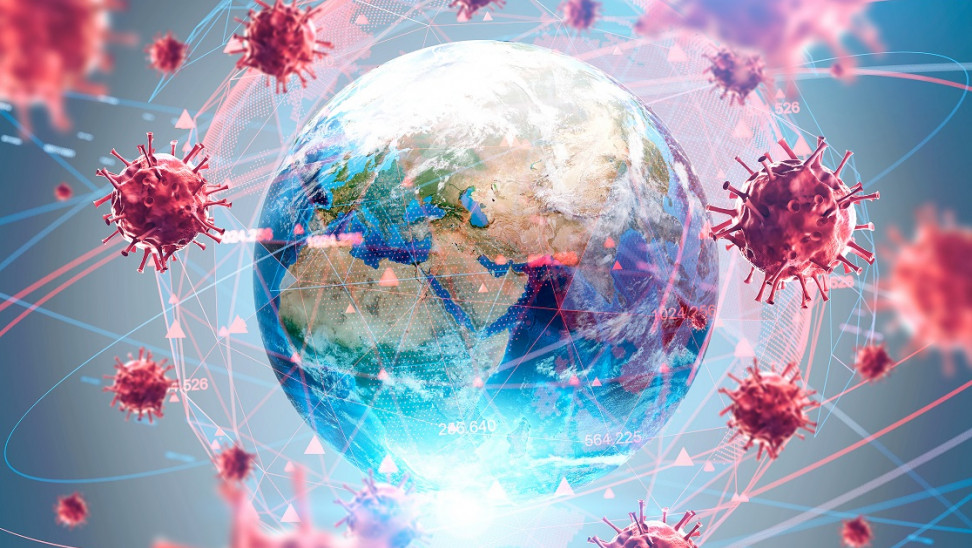 